Communiqué de presseLe 30 avril 2020Le renoncement aux soins, une bombe à retardementL’URPS ML PACA appelle les patients à reprendre contact avec leur médecinLe renoncement aux soins, une bombe à retardement sanitaireDepuis le début de l’épidémie de Covid-19 en France, les cabinets des médecins ont été désertés. Un phénomène qui fait craindre aux médecins l’effet d’une bombe à retardement. Dr. Laurent Saccomano précise : « Nous recevons désormais de nombreux patients qui ont attendu que leurs symptômes leur deviennent insupportables avant de consulter. Or, on le sait, une affection - quelle qu’elle soit - a plus de chances d’être maîtrisée et guérie si elle est prise en charge de manière précoce. Quant au suivi des maladies chroniques, l’interruption même temporaire du suivi fait courir de trop sérieux risques d’aggravation. »En cas de contamination par le Covid-19, certaines pathologies chroniques peuvent même devenir facteurs d’aggravation de l’infection. Ces « comorbidités » recouvrent toutes les formes de pathologies respiratoires chroniques (bronchite chronique, emphysème, asthme, mucoviscidose…) ; l’insuffisance rénale dialysée ; l’insuffisance cardiaque ou antécédents cardiovasculaires (AVC...), le diabète. Les personnes suivies pour un cancer, ou qui prennent un traitement suite à une greffe d’organe, les personnes atteintes du VIH non contrôlé sont aussi concernées.  La campagne « Pour votre santé, confinement pas renoncement »Contacts Presse (Agence CorioLink)Urielle DUTARTREurielle.dutartre@coriolink.com | 06 62 82 71 62Laura PLOQUINlaura.ploquin@coriolink.com | 07 69 43 03 32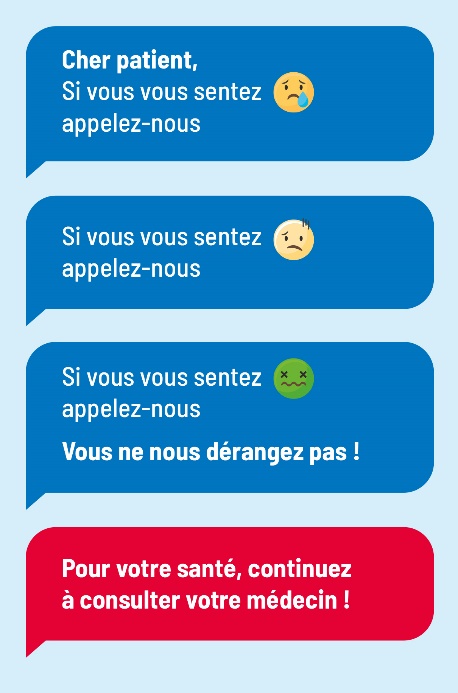 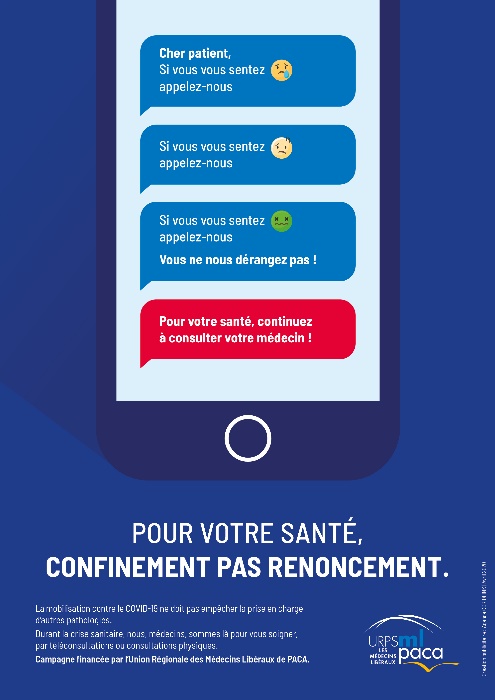 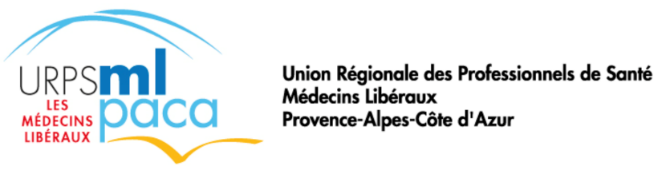 